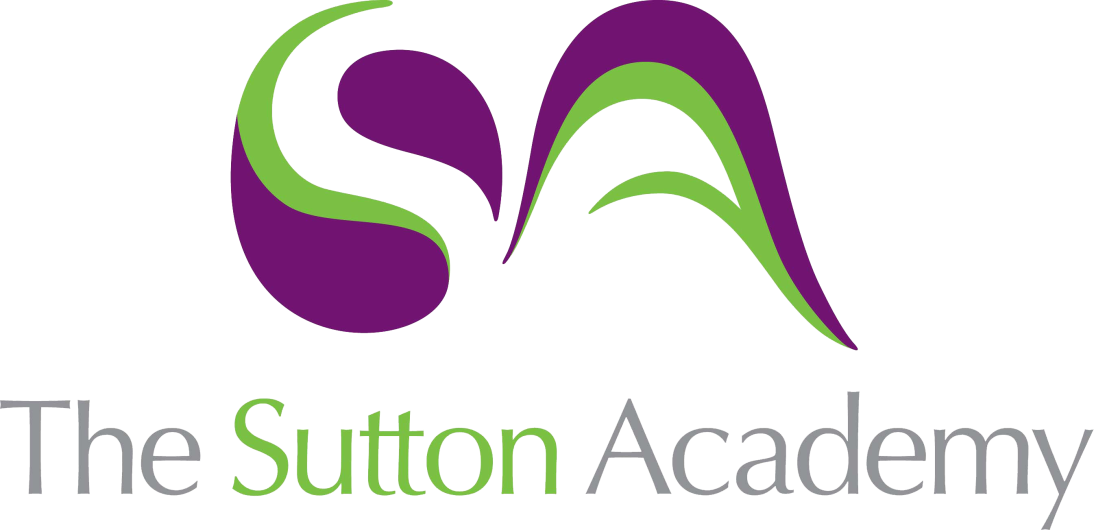 Knowledge Rich Curriculum Plan Science – PhysicsYear 12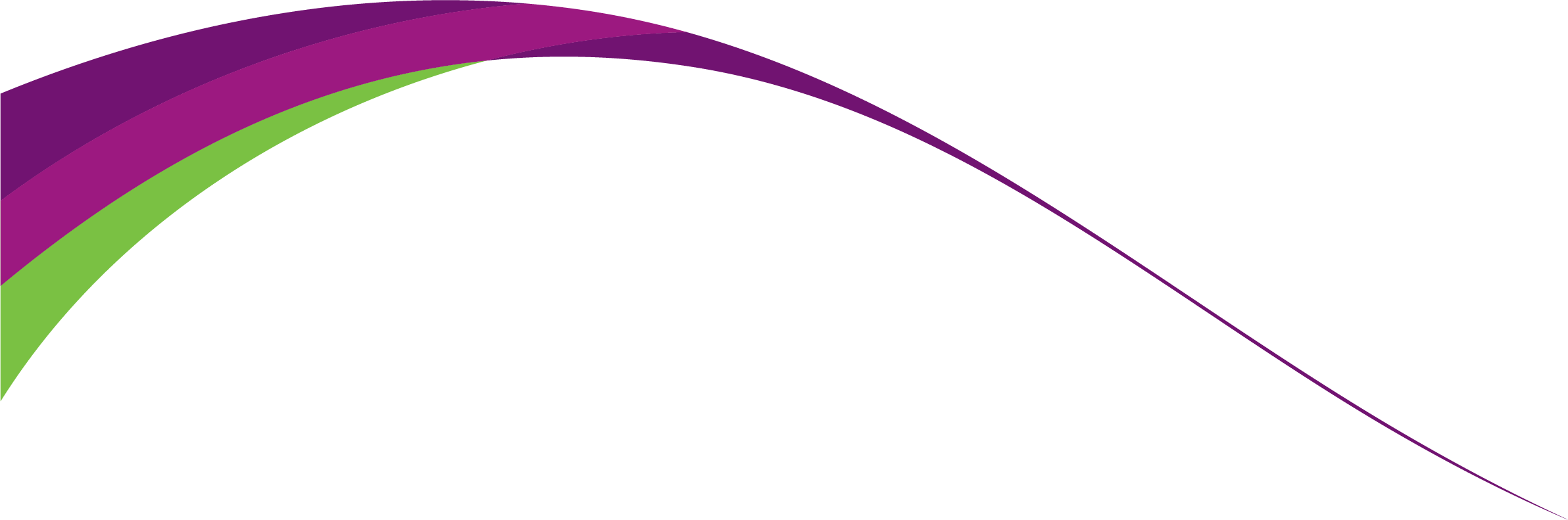 ScienceYear 12 Physics Unit: Particle PhysicsLesson/Learning Sequence Intended Knowledge:Students will know that…Tiered Vocabulary Prior Knowledge:In order to know this students, need to already know that…Lesson: Constituents of the AtomStudents will know that atomic mass unit is defined as a mass equal to one twelfth the mass of an atom of carbon-12Students will know that protons and neutrons have a mass of 1 amuStudents will know that specific charge is calculated using the equation:specific charge = charge ÷ massStudents will know that specific charge has the unit coulomb per kgStudents will know that proton number has the symbol Z, and nucleon number has the symbol AStudents will know that protons and neutrons are nucleonsStudents will know how to calculate specific chargeStudents will know how to determine the mass and charge of subatomic particles and ions using data from the data bookletStudents will know how to use AZ notation to represent atomsAtomic mass unit: mass equal to one twelfth the mass of an atom of carbon-12Students need to already know that the simple model of an atom has a nucleus (containing protons and neutrons) and electrons orbiting the nucleus. Students need to also already know that protons have a relative charge of +1, neutrons have no charge and electrons have a relative charge of -1Students need to already know that isotopes are atoms that contain the same number of protons but different number of neutronsLesson: Stable and Unstable NucleiStudents will know that within the nucleus there is strong nuclear force, which is a force that helps to keep the nucleus stableStudents will know that the strong nuclear force is attractive up to 3 fm, and repulsive below 0.5 fmStudents will know that unstable nuclei undergo alpha and beta decayStudents will know that during alpha decay a nucleus loses 2 protons and 2 neutrons, resulting in the nucleon number decreasing by 4 and the atomic number decreasing by 2Students will know how to write equations representing alpha decayStudents will know that during Beta minus decay a neutron turns into a proton, an electron and an anti-electron neutrino Students will know how to write equations representing beta minus decayStudents need to already know that repulsive forces would exist between protonsStudents need to already know that unstable nuclei undergo decayLesson: Particles, antiparticles and photonsStudents will know that for every type of particle there is a corresponding antiparticleStudents will know that an antiparticle has the same mass and opposite charge to its corresponding particleStudents will know the following examples of antiparticles:-positron (antiparticle to an electron)-antiproton (antiparticle to a proton)-antineutron (antiparticle to a neutron)-antineutrino (antiparticle to a neutrino)Students will know that photons are packets of electromagnetic waves.Students will know that the energy carried by a photon is given by the equations:E = hf or E = hc/lambdaStudents will know that when a particle and its antiparticle meet they annihilate each other. Students will know that during annihilation mass is converted into energy, the particle and antiparticle are transformed into two photons of energyStudents will know that mass and energy interchangeable, as stated in the equation E = mc(squared)Students will know that during pair production energy is converted into mass.Students will know that during pair production a single photon of energy is converted into a particle-antiparticle pair.Students will know how to calculate energy involved in interactions using the equations stated aboveStudents will know how to determine if pair production can take place from a single photonStudents will know how to determine the wavelength or frequency of a photon that is released during annihilationAntiparticle: a particle that has the same mass and opposite charge to its corresponding particleStudents need to already know that the particles proton, electron, neutron and neutrino exist.Students need to already know how to convert between eV and JoulesLesson: HadronsStudents will know that hadrons are not fundamental particles, as they are made from smaller particlesStudents will know that there are two categories of Hadrons; Baryons and MesonsStudents will know that Baryons are made from three quarks (they will find more out about this next lesson)Students will know that Antibaryons are made from three antiquarksStudents will know that the only stable Hadron is the proton, all other Hadrons eventually decay into a protonStudents will know that Mesons are made from a quark and an antiquarkFundamental particle: a particle that is not made form smaller particlesStudents need to already know that the nucleons are protons and neutronsLesson:QuarksStudents will know that quarks are fundamental particles.Students will know that fundamental particles are particles that aren't made of anything smallerStudents will know that there are three quarks (up, u, down, d, and strange, s) all which have their own antiquarkStudents will know that quarks have 3 properties; charge, baryon number and strangeness. These properties are detailed in the data bookletStudents will know how to determine the quark composition of baryons, antibaryons and mesonsStudents will know that the quark composition of a neutron is dudStudents will know that the quark composition of a proton is duuStudents will know that when a neutron decays to a proton, a d quark turns into an u quarkStudents will know how to determine changes in quark composition during particle interactionsQuark: a fundamental particle that makes up hadronsStudents need to already know that baryons are made of 3 quarks, antibaryons are made of 3 antiquarks and mesons are made of 2 quarksLesson: LeptonsStudents will know that Leptons are fundamental particlesStudents will know that fundamental particles are particles that aren't made of anything smallerStudents will know that leptons are much lighter than Baryons and MesonsStudents will know that Leptons don't feel the strong nuclear interactionStudents will know that electrons, muons and tauons are examples of charged LeptonsStudents will know that electrons, muons and tauons have their own corresponding neutrino.Students will know that neutrinos are charge less, almost massless particles.Students will know that Leptons have a Lepton number of +1, whilst Antileptons have a Lepton number of -1Lepton: a type of fundamental particleStudents need to already know that fundamental particles are particles that can't be made any smallerLesson: Particle InteractionsStudents will know that there are four fundamental interactions: gravity, electromagnetic, weak nuclear, strong nuclearStudents will know that exchange particles are used to explain force interactions between particlesStudents will know that electromagnetic forces and gravitational forces have unlimited rangeStudents will know that the relative strength of the interactions are ordered, from strongest to weakest, as: Strong nuclear, electromagnetic, weak nuclear, gravitationalStudents will know that strong nuclear force acts between nucleons (hadrons), and the exchange particles are Gluons (between quarks) and Pions (between baryons)Students will know that the electromagnetic force acts between charged particles, and has the exchange particle Virtual PhotonStudents will know that the weak nuclear forces acts between all particles, and the exchange particles are W+, W- and ZStudents will know that gravitational forces act between particles with masses, and the exchange particle is the GravitonExchange particle (boson): particles that are used to explain force interactions between particles. They conserve energy and charge Students need to already know that strong nuclear forces act between nucleonsLesson: Conservation LawsStudents will know that for particle interactions to occur the following conservation laws must be obeyed:Charge - must be conservedBaryon number - must be conservedLepton number - must be conservedStrangeness - conserved in electromagnetic and strong interactions. Doesn't have to be conserved in Weak interactionStudents will know that during beta plus decay an up quark turns into a down quarkStudents will know that during beta minus decay a down quark turns into an up quarkStudents will know how to apply conservation laws to determine whether a particle interaction will take placeStudents need to already know that baryons have a baryon number of 1Students need to already know that leptons have a lepton number of 1Lesson: The Weak InteractionStudents will know that beta decay is an example of weak interactionStudents will know that beta minus decay occurs in a neutron rich nuclei.Students will know that beta minus decay sees a neutron decay into a proton, electron and an anti electron neutrinoStudents will know that charge, Baryon number and Lepton number are conserved during this interactionStudents will know that beta plus decay occurs in proton rich nucleiStudents will know that during beta plus decay a proton decays into a neutron, positron and an electron neutrinoStudents will know that Baryon number, Lepton number and charge are all conserved during beta plus decayStudents will know how to apply the conservation laws to weak interactionStudents need to already know that during interactions Baryon number, Lepton number and charge need to be conservedStudents need to already know that during weak interactions strangeness doesn't have to be conservedLesson: The Strong InteractionStudents will know that strong nuclear force acts alongside electromagnetic force within the nucleusStudents will know that the combination of electromagnetic force and strong nuclear force results in their being repulsive forces less than 0.7 fm, attractive forces up to 2 fm and then repulsive forces above 2 fmStudents will know that larger nuclei tend to include more neutrons to help counteract the repulsive electromagnetic forces between the protons.Students need to already know that strong nuclear force takes place between hadrons and quarksLesson: Particle DiagramsStudents will know that Feynman diagrams are used to represent particle interactionsStudents will know that the arrows in Feynman diagrams tell us which particles are present before and after the interactionStudents will know that the exchange particle is represented using a wavy arrowStudents will know that the type of particle can't change either side of the diagramStudents will know how to draw Feynman diagrams to represent different particle interactionsStudents need to already know that in particle interactions Baryon number and Lepton number must be conservedStudents need to already know that strong nuclear force acts between nucleons (hadrons), and the exchange particles are Gluons (between quarks) and Pions (between baryons)